ENGLISH EXAM – THIRD GRADEUNIT 2 (EMOTIONARY)STUDENT’S NAME: _______________________________________ GROUP: _______ TEACHER’S NAME: _____________________________ DATE: ___________________MARK YOUR ANSWERS HEREINSTRUCTIONS: CHOOSE THE CORRECT ANSWER.PART 2Match the emotions with the pictures.R1, S2, T3R2, S1, T3R3, S2, T1R2, S3, T1Read the story and infer the emotion of the people.People were…happy.confused.angry.scared.Put in order the events of the story.G – The girl saw a big rat and screamed.H - There was a little girl named Holly.I – She slowly opened the cabinet.G,I,HI,G,HH,I,GG,H,IRead the following story and choose the appropriate TITLE.The evil mother.Jessica: the brave babysitter.The girl in the mask.The cat and the dogs.Put in order the story.O - Finally the ghost went into the basement where they saw the little boy tied to a chair. He was still alive and they released him. The family left the house and never saw that ghost again.P - One night, as the parents were hearing some noises, the youngest boy was disappeared. Q - There was a happy family which bought a big old house in the wood. But suddenly some strange events were happening inside the house during the nights.R - Then, the parents went to his bedroom and discovered he wasn’t there. While they were looking for him they saw a ghost and followed it throughout the house. Q, R, P, OQ, P, R, OP, O, Q, RP, Q, O, RANSWER THE QUESTIONSWhat was he doing when Hanna knocked the door?He was watching TV.He was drinking coffee.He was studying in Arizona.He was sleeping.How did he feel after he recognized her?He was worried.He was really happy.He was sad.He was angry.SCORE:1234567R1. AngryS2. SadT3. ScaredThe people who live in the town nearby called her Bloody Mary, and said she was a witch because of how she looked. Nobody was brave enough to go near her for fear of their cows or their children getting sick.“_____________________”“What happened?” asked the mother.“Oh God… I’m so sorry,” said the babysitter, trembling with emotion. “I was down in the basement… I looked out the window… There was a little girl in a mask… She had a knife… She must have murdered Holly!”“But Jessica, that’s impossible,” said the mother. “There aren’t any windows in the basement… only a mirror…”Knock. Knock.“Okay! Okay! I’m coming!” I shouted at the top of my lungs.Who could it be? I hurriedly opened the door because I did not want to miss a single second of the TV series “Two Broke Girls”. Seconds after I opened the door, the girl with huge brown eyes embraced me in a warm hug. Confused, I shook her off of me.“Who are you?” I asked in desperation.“Oh!” the stranger exclaimed. “I am Hanna from the University of Arizona”I nodded my head as nostalgia washed over me. Those days in Arizona were amazing. I smiled.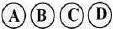 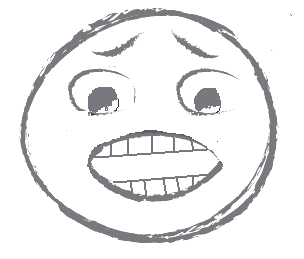 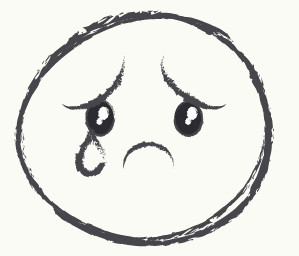 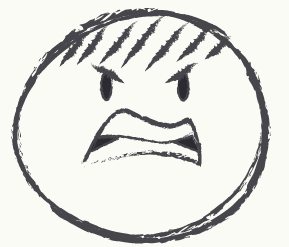 